LE MONDE ET MOIYEAR 7Name: ………………………………………………….Class: …………………………………………………..Teacher:……………………………………..........LEARNING KEY QUESTIONS La date …………….……………………………………………..Do now: Qu’est-ce qu’il y a sur la photo ? Write four simple words about what you can see.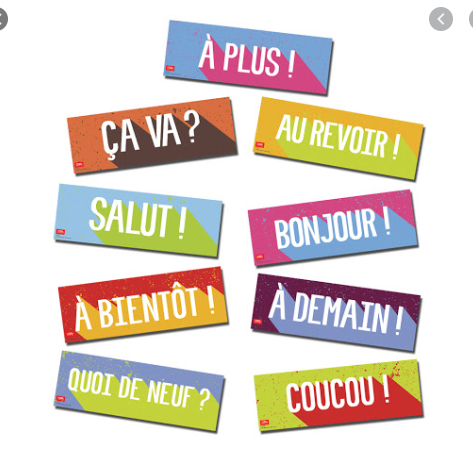 1.      ……………………………………………………………………..............................................………………2.      ………………………………………..............................................……………………………………………3. …………..............................................…………………………………………………………………….......4. .............................................................................................................................................How to greet in French?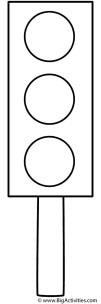 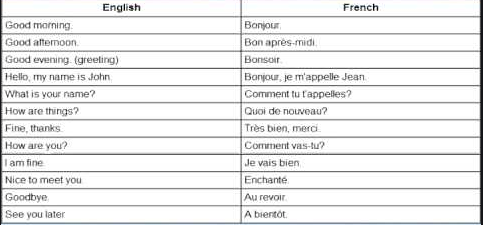 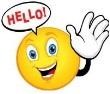 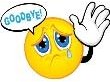 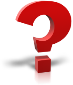 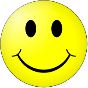 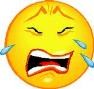 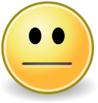 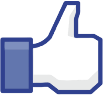 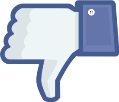 Practice: démêlez les mots( Unjumble the words to get them in French)ua rirveo =  		 va ca ? =  	i’sl osuv ipalt =  			 va ca lma =  		                                                          jnbooru =  	va ca iebn =  	Ej a‘mpelepls =  	icrem =  	momce ic momce aç =  	 mmocnte ut a’tpelpels ? =  		Progress check: How do you greet others in French ? Write 3 details below:1----------------------------------------------------------------------------------------------------2----------------------------------------------------------------------------------------------------3----------------------------------------------------------------------------------------------------How to say where you live and nationality?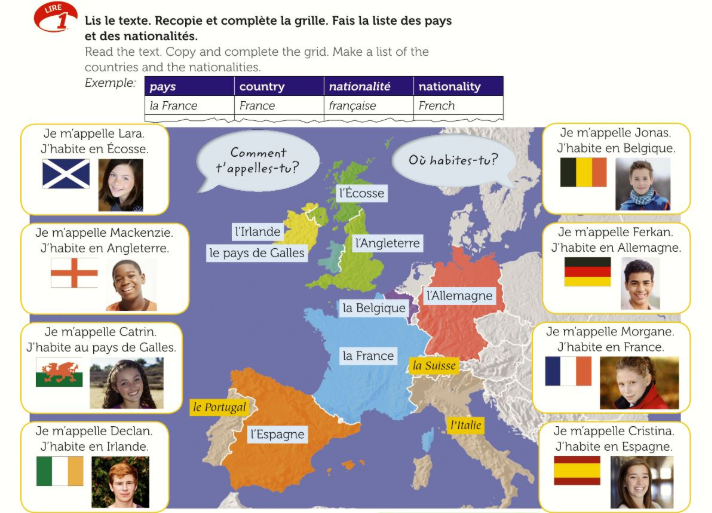 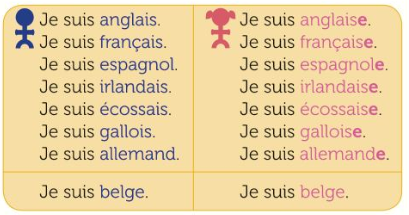 Languages you speak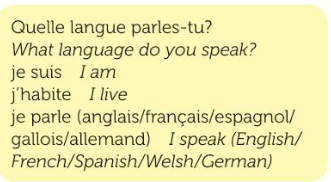 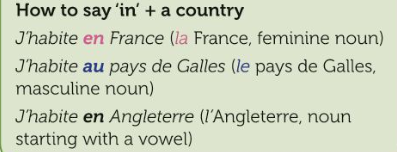 Practice: 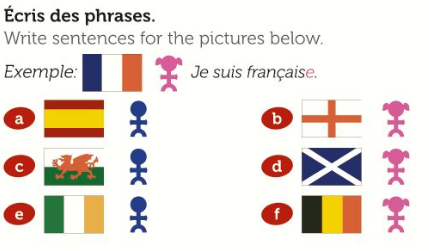 --------------------------------------------------------------------------------------------------------------------------------------------------------------------------------------------------------------------------------------------------------------------------------------------------------------------------------------------------------------------------------------------------------------------------------------------------------------------------------------------------------------------------------------------------------------------------------------------------------------------------------------------------------------------------------------------------------------------------------------------------------------------------------------------------------------------------------------------------------------------------------------------------------------------------------------------------------------------------------------------------------------------------------------------------------------------------------------------------------------------------------------------------------------------------------------------------------------------------------------------------------------------------------------------------------------------------------------------------------------------------------------------La date …………….……………………………………………..Do now: Qu’est-ce qu’il y a sur la photo ? Write four simple sentences in French about what you can see on the picture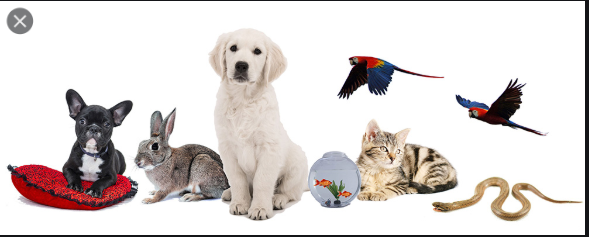 I do: Sur la photo, il y a un chien. ( On the photo, there is a dog)1.      ……………………………………………………………………..............................................………………………………………………………………………………………………….…2.      ………………………………………..............................................…………………………………………………………………………………………………………………………….……3. …………..............................................…………………………………………………………………………………………………………………………………………………4. ..........................................................................................................................................................................................Present: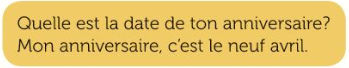 Practice: Traduisez en français. (Translate into French)When  is  your  birthday  ?  = ……………………………………………………………………………………………………….My birthday is ………………. = …………………………………………………………………………………………………….Challenge: Write out all of the months in the correct order in French using the jumble below(remember, French months do not have a capital letter)maijanviermarsjuinseptembredécembreaoûtfévrieravriljuilletoctobrenovembre………………………………………………………………………………………………………………………………………Quelle est la date de ton anniversaire?I do: 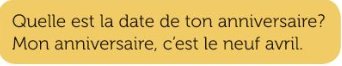 How did I do it?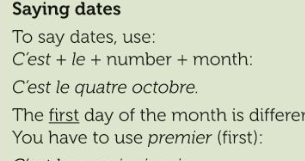 Your turn: How would you say these dates in French?03/09…………………………………………………………………………………………………………18/04…………………………………………………………………………………………………………21/12----------------------------------------------------------------------------------------------------------------------------06/06……………………………………………………………………………………………………………You do: Lisez: Read the 3 descriptions and fill in the boxes below.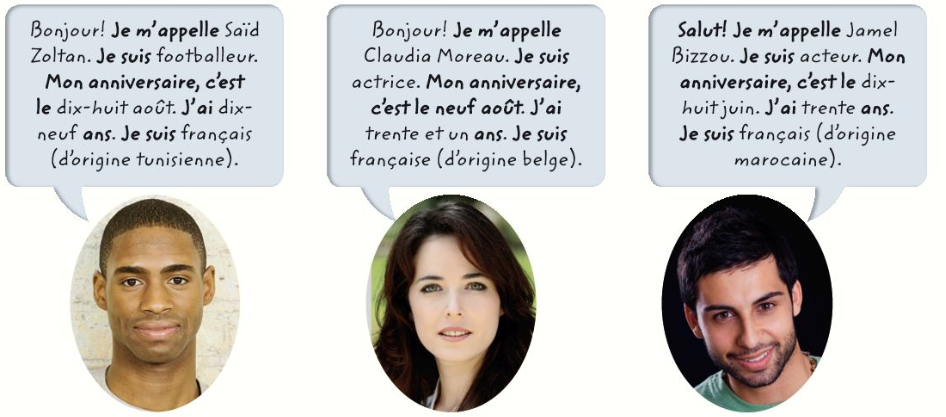 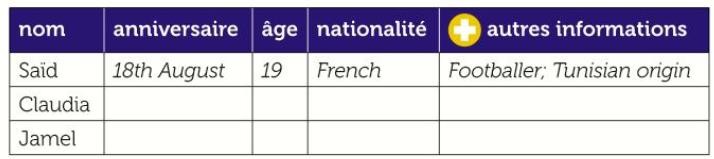 Challenge: How do you say when your own birthday is in French?……………………………………………………………………..............................................……………………………………………………………………..............................................……………………………………………………………………..Extended Writing: Use Said’s description to make your own one……………………………………………………………………..............................................……………………………………………………………………..............................................……………………………………………………………………..............................................……………………………………………………………………..............................................……………………………………………………………………..............................................……………………………………………………………………..............................................…………………………………………………………………….................................……………………………………………………………………...............................................Do now:.Find these colours in French and write them in the box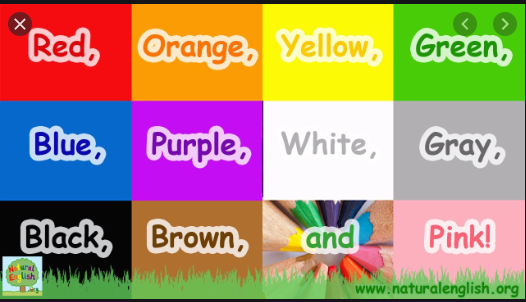 Present: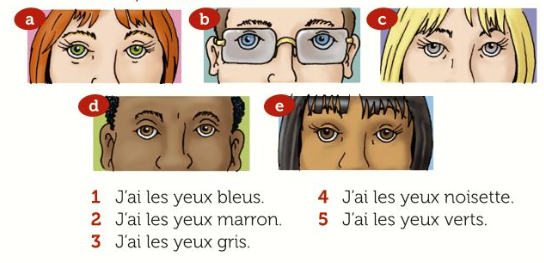 Match the pictures with the right sentence1-2-3-4-5-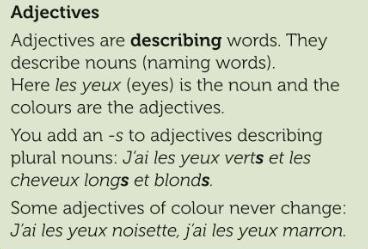 What is different about the position of adjectives (describing words) in French?……………………………………………………………………..............................................…………………………………Translate the sentences under each picture: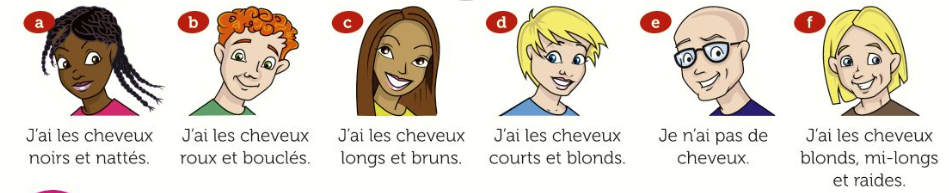 a……………………………………………………………………..............................................…………………………………b…………………………………..............................................……………………………………………………………………..c............................................……………………………………………………………………...........................................d……………………………………………………………………..............................................…………………………………e…………………………………..............................................……………………………………………………………………..f............................................……………………………………………………………………...........................................Progress Check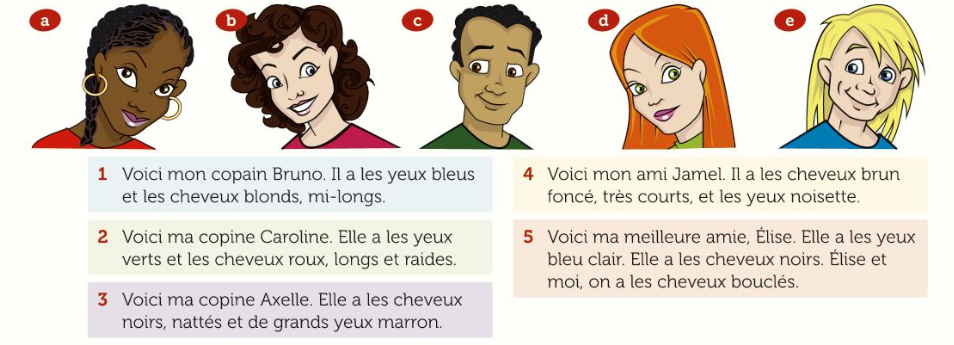 Produce: 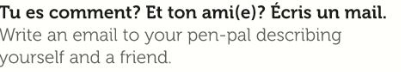 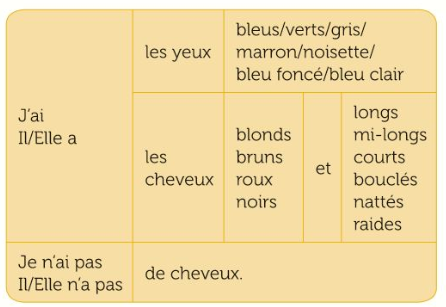 …………………………………………………………………..............................................………………..………………………………………………………..............................................………………………………………………….……………………..............................................……………………………………………………………………....................................................………………………………………………………………………………………………………………………………………………….Plenary: How do you describe your hair and eye colour in French?…………………………………………………………………..............................................………………..………………………………………………………..............................................………………………………………………….……………………..............................................……………………………………………………………………....................................................………………………………………………………………………………………………………………………………………………….La date …………….……………………………………………..Do now: Qu’est-ce qu’il y a sur la photo ? Write 2 sentences in French about this picture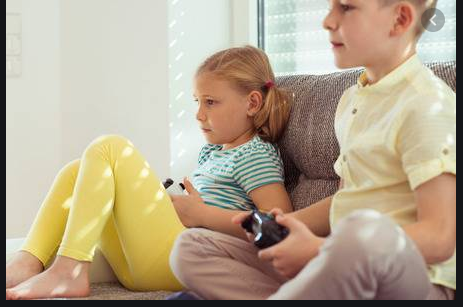 1.      ……………………………………………………………………..............................................………………2.      ………………………………………..............................................……………………………………………Present: Find these words in FrenchA  teddy =…………………………………………………………………………..A tablet =…………………………………………………………………………..A console = …………………………………………………………………………..A phone =  …………………………………………………………………………..A toy car = …………………………………………………………………………..A comic book collection = …………………………………………………………………………..Practice: Complete the table with words from the list in the previous activity. 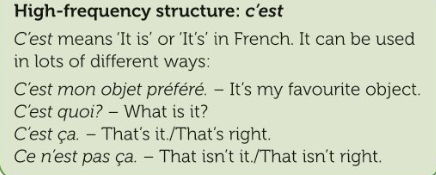 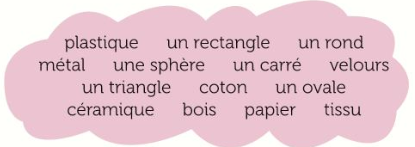 Challenge: Draw a toy and describe it saying its colour, shape and what is made of…………………………………………………………………..............................................………………..………………………………………………………..............................................………………………………………………….……………………..............................................……………………………………………………………………....................................................………………………………………………………………………………………………………………………………………………….Progress Check Lisez: read the descriptions (1-6) and write down the correct object.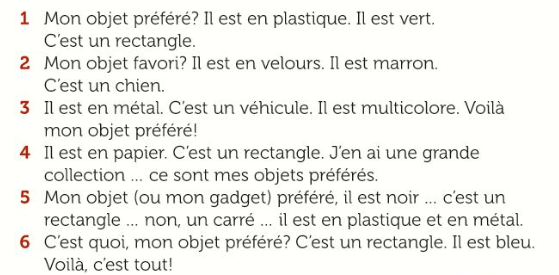 1. ………………………………………….	4.   ………………………………………….2. ………………………………………….	5.   ………………………………………….3. ………………………………………….	6.   ………………………………………….Produce: Read Bastien’s email and write a reply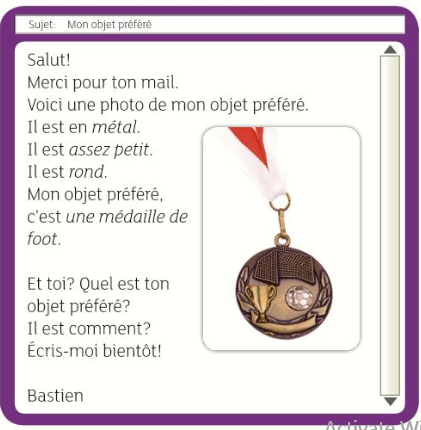 …………………………………………………………………..............................................……………………………………………………………………..............................................……………………………………………………………………..............................................……………………………………………………………………..............................................………………………………………………………………………………………………………………………………………………….…………………………………………………………………..............................................……………………………………………………………………..............................................……………………………………………………………………..............................................……………………………………………………………………..............................................………………………………………………………………………………………………………………………………………………….Asking questions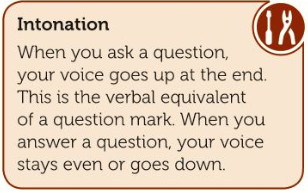 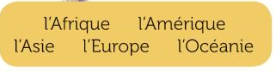 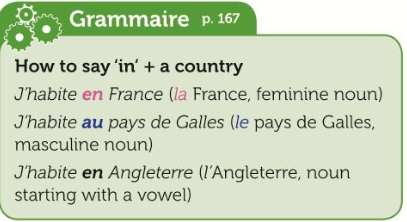 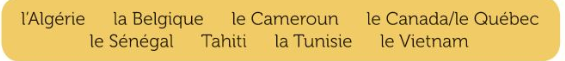 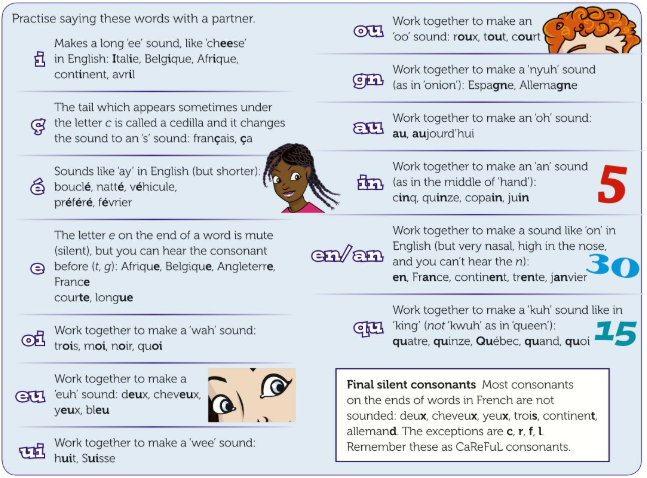 Produce:	MILESTONE ASSESSMENTExam style questionTu écris un blog sur vous. Mentionne :Comment tu t’appelles ?;Quelle est la date de ton anniversaire ?;Décris tes yeux et cheveux;Quel est ton objet préféré ? Pourquoi ?Écris environ 40 mots en français.	[16 marks]……………………………………………………………………..............................................……………………………………………………………………..............................................……………………………………………………………………..............................................……………………………………………………………………...............................................……………………………………………………………………..............................................…………………………….………………………………………..............................................………………………………………………………………….Key Learning PointsWTEAEHow much French do you already know?How do you greet others in French?Can you say where you live?Can you use prepositions with countries?Can you say your nationality?Which languages do you speak?How do you say when your birthday is in French?What do you look like? Can you describe another person?What are your favourite belongings?Can you ask questions using correct intonation?Where else speaks French?Year 7 French knowledge Organiser: Term 1: Personal information, Physical appearance, Favourite objects                                                                                                                                                   Key ideas                                                                                                                                                 Key phrases                                     Key vocabularyLes verbes                                                                                                                                                               Les adjectifs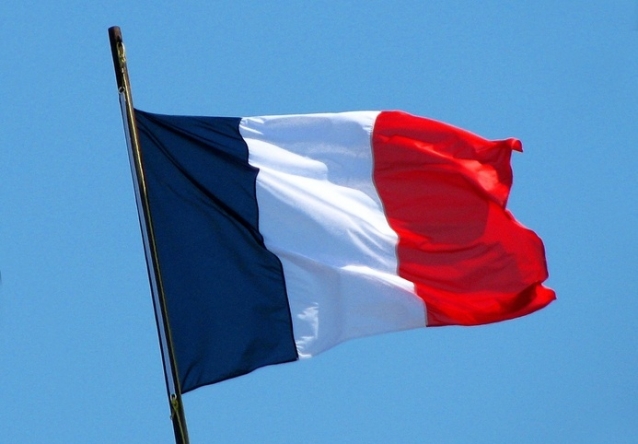 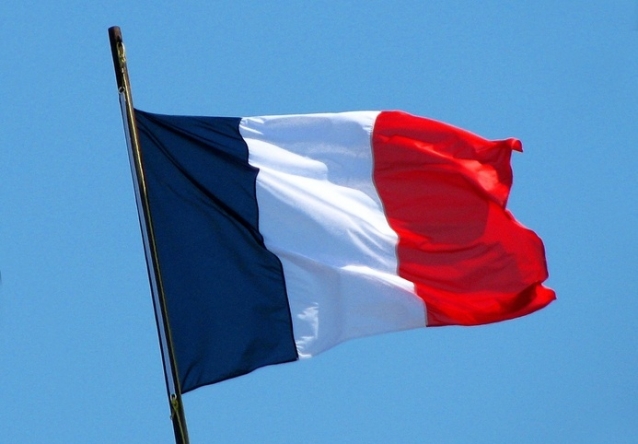 Key questionsUseful grammatical structures                                                                                              Tricky pronunciations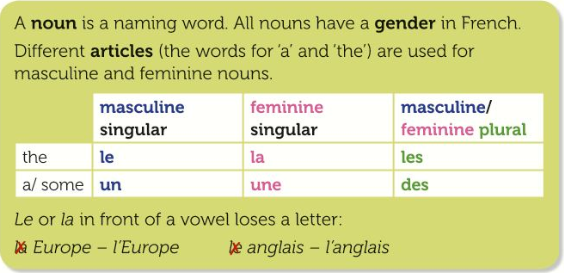 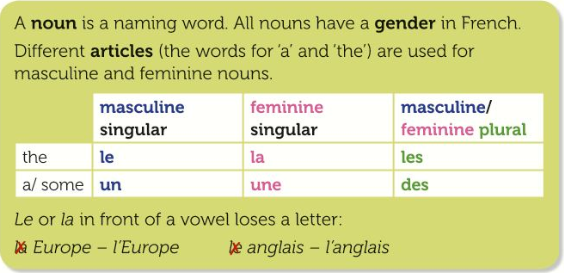 TensesTricky spellingsStrategies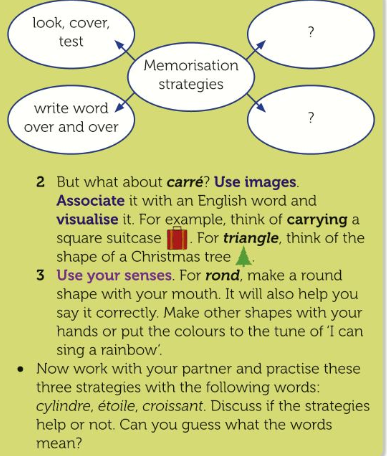 Introduction: Tout sur moiTraduisez le titre en anglais : …………………………………………………TBAT greet in FrenchTBAT introduce yourself, say where you live, use prepositions with countries, nationality and languages you speak.Les mots clésBonjour = hello	Comme ci comme ça = I’m okAu revoir = good bye	Merci = thank-youÇa va ? = how are you ?	S’il vous plait = pleaseÇa va bien = I am well	Comment t’appelles-tu ? = what is your name? Ça va mal = I am not well		Je m’appelle… = my name is…PaysCountryNationalitéNationality 1-2-3-4-5-6-7-8-1.2 Quelle est la date de ton anniversaire ?Traduisez le titre en anglais : …………………………………………………….TBAT count up to 31 in French (-)TBAT the months of the year in French (=) TBAT say dates and when your birthday is (+)Les mots clés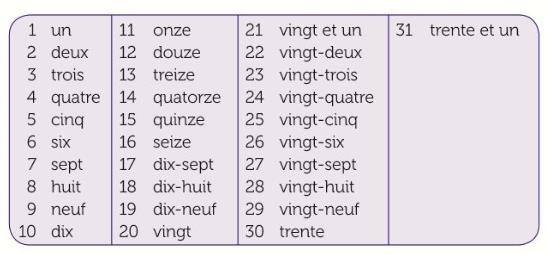 1.3 De quelle couleur sont tes yeux et cheveux ?Traduisez le titre en anglais : …………………………………………………….TBAT say I am and I have in French (-)TBAT describe your eye colour in French (=)TBAT describe your hair and eye colour in French (+)Les mots clésJe suis = I am	Les yeux = eyes	Les cheveux = hairJ’ai = I have	Bleus = blue	Bruns = brunetteVerts = green	Blonds = blondMarron = brown	Roux = ginger1.4 Quel est ton objet préféré ?Traduisez le titre en anglais : …………………………………………………….TBAT say what objects you have (-) TBAT use adjectives (=)TBAT use connectives (+)Les mots clésJ’ai = i have	Je préfère = I preferMon objet préféré= my favourite object	C’est / il est = it isEt = and	Aussi = also	Mais = butMatièreForme C’est en plastiqueC’est un rectangle                                                   1.5 French speaking parts of the world Traduisez le titre en anglais : …………………………………………………….TBAT name French speaking parts of the world(-) TBAT use prepositions with countries (=)Les mots clésJ’ai = i have	Je préfère = I preferMon objet préféré= my favourite object	C’est / il est = it isEt = and	Aussi = also	Mais = but